R$ 200,00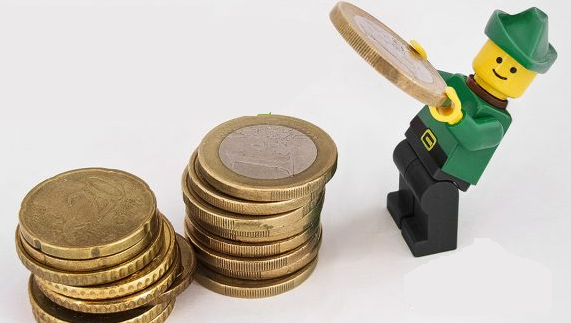 VAMOS ORGANIZAR UM MURAL COM INFORMAÇÕES SOBRE O DINHEIRO. PARA ISSO, APRESENTAREMOS AS IDEIAS EM FORMA DE TEXTO “VOCÊ SABIA QUE... ?”.  	AS INFORMAÇÕES ESTÃO NOS TEXTOS DAS CULTS Nº 26. 	ESCOLHA OS ASSUNTOS QUE VOCÊ ACHOU MAIS INTERESSANTES SOBRE O DINHEIRO. 	PREENCHA OS POST ITs COM TEXTOS “VOCÊ SABIA QUE...?”. 	O PRIMEIRO ITEM JÁ FIZEMOS PARA VOCÊ. 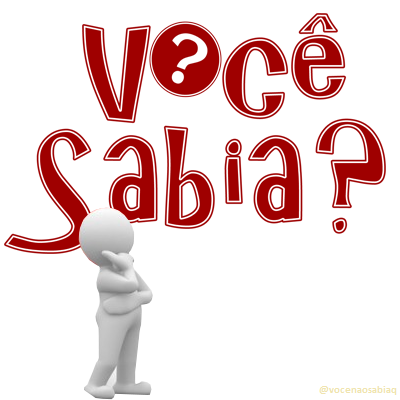 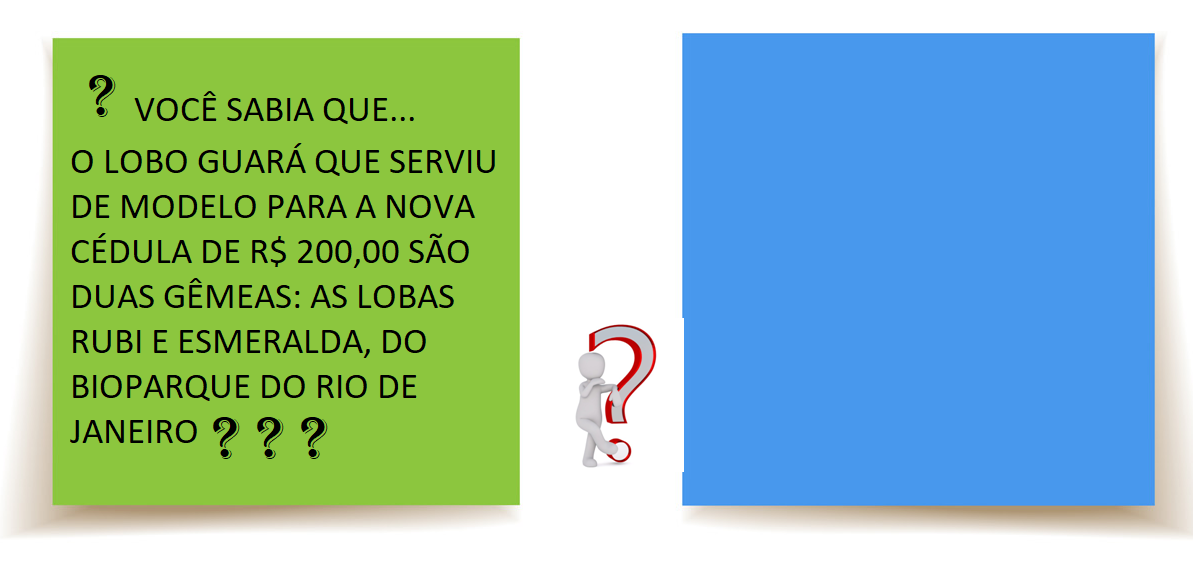 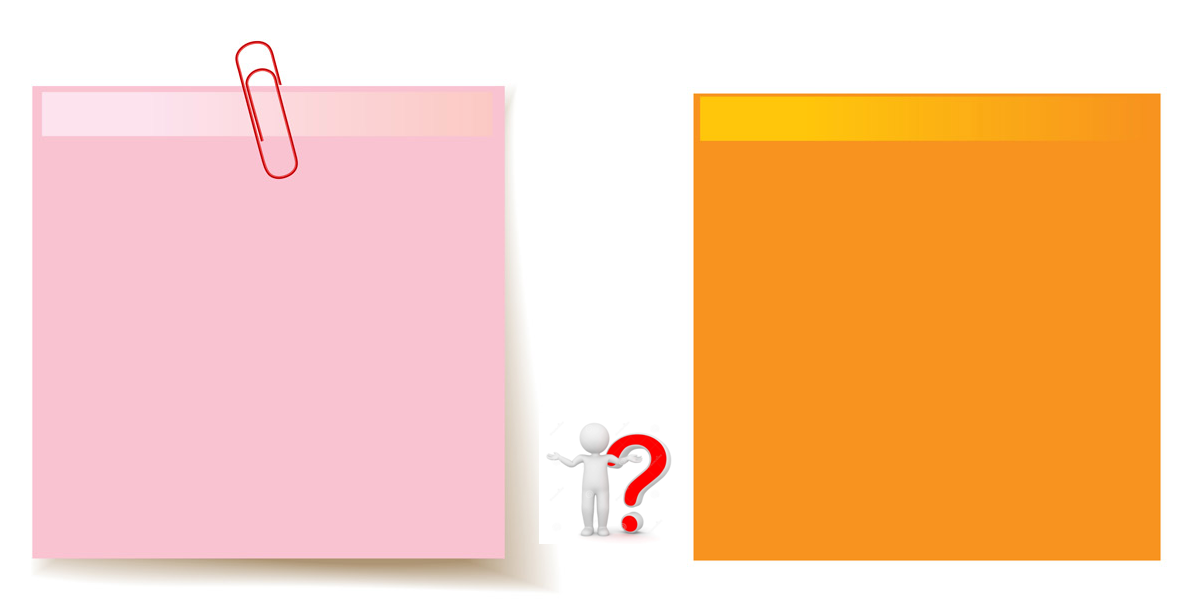 